Water Webinar: March 10th & 11th = 12.0 Contact hours
 2 Day Registration – $320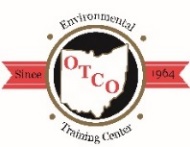        1 Day Registration – $165  Mar.10th Only  Mar. 11th OnlyThe main focus of the Workshop will be on drinking water treatment topics.Wastewater Webinar: April 13th & 14th = 12.0 Contact hours  
 2 Day Registration – $320       1 Day Registration – $165  April 13th Only   April 14th OnlyThe main focus of the Workshop will be on wastewater treatment topics.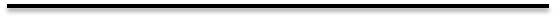 Water Laboratory Webinar: May 11th 6.0 Contact hours 1 Day Registration – $165The main focus of the Workshop will be on water laboratory topics.Pretreatment Webinar: May 12th 6.0 Contact hours 
 1 Day Registration – $165The main focus of the Workshop will be on pretreatment topics.Wastewater Lab Webinar: May 13th 6.0 Contact hours 
 1 Day Registration – $165The main focus of the Workshop will be on wastewater laboratory topics 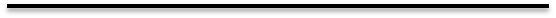 Reservoir Management Webinar: June 9th 6.0 Contact hours
 1 Day Registration – $165The main focus of the Workshop will be on water reservoir topics Class III & IV Webinar: August 4th & 5th = 12.0 Contact hours  2 Day Registration – $320     1 Day Registration – $165  Aug. 4th Only   Aug. 5th OnlyAll Water & Wastewater Professionals WelcomeCompliance Webinar: October 5th & 6th = 12.0 Contact hours 
 2 Day Registration – $320     1 Day Registration – $165  Oct 5th Only   Oct 6th OnlyAll Water & Wastewater Professionals WelcomeWater Distribution Webinar: Nov. 3rd & 4th = 12.0 Contact hours 
 2 Day Registration – $320     1 Day Registration – $165  Nov. 3rd Only   Nov. 4thOnlyThe main focus of the Workshop will be on water distribution topicsProcrastinator’s Webinar: Dec. 14th & 15th = 12.0 Contact hours 2 Day Registration – $320     1 Day Registration – $165  Dec 14th Only   Dec 15th OnlyAll Water & Wastewater Professionals WelcomeHOW TO REGISTER: Send your completed registration form to OTCO, once your registration is processed, an email confirmation is forwarded.  Registration fees include refreshments, lunch, and tracking of attendee’s training hours. CONTACT HOURS These workshops can be utilized to fulfill the Ohio EPA’s contact hour requirements for:Water Supply / Wastewater Certification: Class A, I, II, III, & IVWW Collection & Water Distribution Systems Certification Class I & IIContact hours from these training events will be included in the attendee’s OTCO Student Transcript page and Ohio EPA’s E-business center. PAYMENTS & CANCELLATIONS: OTCO accepts check or credit card as payment for this event. Purchase Order must accompany registrations in order to invoice your company. If you are paying by credit card you will receive a credit card receipt via email or regular mail within 5-7 business days.Cancellations received in writing 5 days before the event will receive a full refund. Cancellations made within five days – 24 hours before the event a $25 per day service charge will apply. Substitutions are permitted; however, NO REFUND FOR THOSE WHO REGISTER AND FAIL TO ATTEND.RETURN COMPLETED FORM TO: OPERATOR TRAINING COMMITTEE OF OHIO, INC.3972 Indianola Avenue * Columbus, OH 43214 * (614) 268-6826Fax (614) 268-3244 or Email: otco@otco.org or www.otco.org Please check the box of which workshop(s) and date(s) you are attending or click here to register online.OTCO STUDENT ID #      OHIO EPA CORE I.D. #      FIRST NAME      LAST NAME      TITLE      EMPLOYER      MAILING ADDRESS      BILLING ADDRESS      CITY       STATE                 ZIP      BUS. TELEPHONE (     )       -      EXT     FAX (     )       -         (for confirmations)EMAIL ADDRESS      Please check & initial if information needs to be updated in OTCO Training Tracking System. CHECK / MONEY ORDER #       Please invoice my company#     Charge to my credit card account:Visa   MasterCard   Discover  AMEXBilling Zip Code          (For security purposes)CARD NUMBER:       NAME ON CARD      EXP. DATE  /              CCV CODE:     